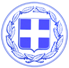                               Κως, 04 Ιουνίου 2015Δ Ε Λ Τ Ι Ο     Τ Υ Π Ο ΥΑρχίζει από σήμερα η αναχώρηση προσφύγων και μεταναστών για την Αθήνα.ΓΙΩΡΓΟΣ ΚΥΡΙΤΣΗΣ: ‘’ Η επιμονή και η συνέπεια μας, δικαιώθηκαν - Όσοι επιδιώκουν να μετατρέψουν την Κω σε αποθήκη ψυχών, προσφύγων και παράνομων μεταναστών, θα μας βρουν απέναντι.’’Αρχίζει σταδιακά η αποχώρηση των παράνομων μεταναστών και προσφύγων από σήμερα. Καθημερινά θα φεύγουν περίπου 500 άτομα, προκειμένου να αντιμετωπιστεί το τεράστιο πρόβλημα των τελευταίων ημερών.Ο Δήμαρχος κ. Κυρίτσης , αναφερόμενος σε αυτή την εξέλιξη, έκανε την ακόλουθη δήλωση:‘’ Ο Δήμος Κω έμεινε αμετακίνητος στη θέση του για την αντιμετώπιση του μεταναστευτικού. Ζήτησε την υλοποίηση των αποφάσεων της κυβέρνησης, που προβλέπουν την μετακίνηση των προσφύγων και των παράνομων μεταναστών στην ηπειρωτική χώρα, προκειμένου να γίνει εκεί η ταυτοποίηση και ο διαχωρισμός τους.Η επιμονή και η συνέπεια μας δικαιώθηκαν και από σήμερα αρχίζει η μετακίνηση 1.600 και πλέον ανθρώπων που παρέμεναν εγκλωβισμένοι σε ένα νησί που δεν διαθέτει τις υποδομές για την φιλοξενία και την ταυτοποίηση τους.Οι θέσεις του Δήμου Κω, στηρίζονται από μια πλατιά και μεγάλη πλειοψηφία. Από την ΚΕΔΕ, από τους φορείς του τουρισμού και τις παραγωγικές τάξεις του νησιού και κυρίως από τη μεγάλη πλειοψηφία των πολιτών της Κω.Επιχείρησε να μας εκφοβίσει και να μας τρομοκρατήσει μια μειοψηφία που θέλει να επιβάλλει τη θέληση της σε ένα ολόκληρο νησί, αδιαφορώντας για τη ζημιά που προκαλεί στον τουρισμό.Δεν δίστασαν κάποιοι να με συκοφαντήσουν, κρυπτόμενοι πίσω από τη βουλευτική τους ασυλία και χωρίς μέχρι σήμερα να ζητήσουν έστω ένα συγνώμη.Εμείς δεν έχουμε εξαρτήσεις και ιδεοληψίες. Υπερασπιζόμαστε τον τόπο μας και τους ανθρώπους του. Τον τουρισμό μας. Όσο και αν δεν αρέσει αυτό σε κάποιους.Το ζήτημα της αντιμετώπισης του μεταναστευτικού δεν λύθηκε με την μετακίνηση των 1600 μεταναστών στην Αθήνα. Η προσπάθεια μας θα συνεχιστεί.Η κυβέρνηση πήρε και ανακοίνωσε συγκεκριμένες αποφάσεις στις 14 Απριλίου. Να μεταφέρονται από τα νησιά οι πρόσφυγες και οι παράνομοι μετανάστες σε κέντρα υποδοχής στην ηπειρωτική χώρα. Ας την εφαρμόσει και ας αξιοποιήσει τους πόρους της Ε.Ε για τη δημιουργία των κέντρων υποδοχής στην ηπειρωτική χώρα, στα οποία θα γίνεται η διαδικασία πιστοποίησης.Έθεσα και 5 ερωτήματα σε όσους πιστεύουν ότι μπορεί να υπάρξει ένας προσωρινός χώρος υποδοχής στην Κω, για την 24ωρη προσωρινή παραμονή των μεταναστών. Ακόμα περιμένω υπεύθυνες απαντήσεις σε αυτά τα ξεκάθαρα ερωτήματα.Όσοι επιχειρούν να επιβάλλουν τις μειοψηφικές τους απόψεις σε ένα ολόκληρο νησί,  θα μας βρουν απέναντι.Όσοι θέλουν να μετατρέψουν την Κω σε αποθήκη ψυχών, παράνομων μεταναστών και προσφύγων, θα μας βρουν απέναντι.Για εμένα δεν υπάρχουν κόμματα και παραταξιακές σκοπιμότητες. Αυτούς τους λογαριασμούς τους έχω κλείσει.Για μένα υπάρχουν μόνο η Κως και οι πολίτες της.’’